Приложениек постановлению Правительства Санкт-Петербургаот 	№ 	ОТЧЕТ ОБ ИСПОЛНЕНИИ БЮДЖЕТАна 1 августа 2022 г.Наименование финансового органа: Администрация муниципального образования муниципального округа СветлановскоеНаименование публично-правового образования:Периодичность: месячная, квартальная, годовая Единица измерения: руб.Форма по ОКУД Датапо ОКПОГлава по БК по ОКТМОДоходы бюджета03.08.2022	1Расходы бюджета03.08.2022	4Источники финансирования дефицита бюджета03.08.2022	12РуководительРуководитель финансово-экономической службыГлавный бухгалтер(подпись)	(расшифровка подписи)(подпись)	(расшифровка подписи)(подпись)	(расшифровка подписи)«	»	20	г.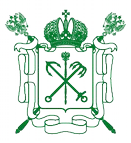 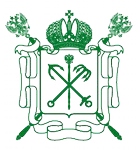 Наименование показателяКод стро- киКод дохода по бюджетной классификацииУтвержденные бюджетные назначенияИсполненоНеисполненные назначения123456Доходы бюджета - всего в том числе:010x164 798 200.0097 785 785.0567 012 414.95НАЛОГОВЫЕ И НЕНАЛОГОВЫЕ ДОХ ОДЫ010000 1 00 00000 00 0000 000105 779 700.0063 144 585.0542 635 114.95НАЛОГИ НА ПРИБЫЛЬ, ДОХОДЫ010000 1 01 00000 00 0000 000105 414 800.0062 352 832.8543 061 967.15Налог на доходы физических лиц010000 1 01 02000 01 0000 110105 414 800.0062 352 832.8543 061 967.15Налог на доходы физических лиц с доходов, источником которых является налоговый а гент, за исключением доходов, в отношении которых исчисление и уплата налога осуще ствляются в соответствии со статьями 227,227.1 и 228 Налогового кодекса Российской Федерации010182 1 01 02010 01 0000 110105 414 800.0062 352 832.8543 061 967.15ДОХОДЫ ОТ ОКАЗАНИЯ ПЛАТНЫХ У СЛУГ И КОМПЕНСАЦИИ ЗАТРАТ ГОС УДАРСТВА010000 1 13 00000 00 0000 000339 700.00765 093.47-425 393.47Доходы от компенсации затрат государст ва010000 1 13 02000 00 0000 130339 700.00765 093.47-425 393.47Прочие доходы от компенсации затрат го сударства010000 1 13 02990 00 0000 130339 700.00765 093.47-425 393.47Прочие доходы от компенсации затрат бюд жетов внутригородских муниципальных об разований городов федерального значения010000 1 13 02993 03 0000 130339 700.00765 093.47-425 393.47Средства, составляющие восстановительну ю стоимость зеленых насаждений общего п ользования местного значения и подлежащ ие зачислению в бюджеты внутригородских муниципальных образований Санкт- Петербурга в соответствии с законодательс твом Санкт-Петербурга010867 1 13 02993 03 0100 130325 200.00750 600.00-425 400.00Другие виды прочих доходов от компенсац ии затрат бюджетов внутригородских муни ципальных образований Санкт-Петербурга010913 1 13 02993 03 0200 13014 500.0014 493.476.53ШТРАФЫ, САНКЦИИ, ВОЗМЕЩЕНИЕ УЩЕРБА010000 1 16 00000 00 0000 00025 200.0026 658.73-1 458.73Наименование показателяКод стро- киКод дохода по бюджетной классификацииУтвержденные бюджетные назначенияИсполненоНеисполненные назначения123456Штрафы, неустойки, пени, уплаченные в соответствии с законом или договором в случае неисполнения или ненадлежащег о исполнения обязательств перед государ ственным (муниципальным) органом, ор ганом управления государственным внеб юджетным фондом, казенным учреждени ем, Центральным банком Российской Фе дерации, иной организацией, действующ ей от имени Российской Федерации010000 1 16 07000 00 0000 14018 900.0019 865.65-965.65Иные штрафы, неустойки, пени, уплачен ные в соответствии с законом или догово ром в случае неисполнения или ненадле жащего исполнения обязательств перед г осударственным (муниципальным) орга ном, казенным учреждением, Центральн ым банком Российской Федерации, госуд арственной корпорацией010000 1 16 07090 00 0000 14018 900.0019 865.65-965.65Иные штрафы, неустойки, пени, уплаченны е в соответствии с законом или договором в случае неисполнения или ненадлежащего и сполнения обязательств перед муниципаль ным органом, (муниципальным казенным у чреждением) внутригородского муниципал ьного образования города федерального зна чения010913 1 16 07090 03 0000 14018 900.0019 865.65-965.65Платежи в целях возмещения причиненн ого ущерба (убытков)010000 1 16 10000 00 0000 1406 300.006 793.08-493.08Доходы от денежных взысканий (штрафо в), поступающие в счет погашения задол женности, образовавшейся до 1 января 2 020 года, подлежащие зачислению в бюд жеты бюджетной системы Российской Ф едерации по нормативам, действовавши м в 2019 году010000 1 16 10120 00 0000 1406 300.006 793.08-493.08Доходы от денежных взысканий (штрафов), поступающие в счет погашения задолженн ости, образовавшейся до 1 января 2020 года, подлежащие зачислению в бюджет муниц ипального образования по нормативам, дей ствовавшим в 2019 году010000 1 16 10123 01 0000 1406 300.006 793.08-493.08Доходы от денежных взысканий (штрафов), поступающие в счет погашения задолженн ости, образовавшейся до 1 января 2020 года, подлежащие зачислению в бюджет муниц ипального образования по нормативам, дей ствовавшим в 2019 году (доходы бюджетов внутригородских муниципальных образова ний городов федерального значения за искл ючением доходов, направляемых на форми рование муниципального дорожного фонда, а также иных платежей в случае принятия решения финансовым органом муниципаль ного образования о раздельном учете задол женности)010848 1 16 10123 01 0031 1406 300.006 793.08-493.08БЕЗВОЗМЕЗДНЫЕ ПОСТУПЛЕНИЯ010000 2 00 00000 00 0000 00059 018 500.0034 641 200.0024 377 300.00БЕЗВОЗМЕЗДНЫЕ ПОСТУПЛЕНИЯ О Т ДРУГИХ БЮДЖЕТОВ БЮДЖЕТНОЙ СИСТЕМЫ РОССИЙСКОЙ ФЕДЕРАЦ ИИ010000 2 02 00000 00 0000 00059 018 500.0034 641 200.0024 377 300.00Дотации бюджетам бюджетной системы Российской Федерации010000 2 02 10000 00 0000 15040 380 600.0023 555 700.0016 824 900.00Дотации на выравнивание бюджетной об еспеченности010000 2 02 15001 00 0000 15040 380 600.0023 555 700.0016 824 900.00Дотации бюджетам внутригородских муни ципальных образований городов федеральн ого значения на выравнивание бюджетной обеспеченности из бюджета субъекта Росси йской Федерации010913 2 02 15001 03 0000 15040 380 600.0023 555 700.0016 824 900.00Субвенции бюджетам бюджетной систем ы Российской Федерации010000 2 02 30000 00 0000 15018 637 900.0011 085 500.007 552 400.00Наименование показателяКод стро- киКод дохода по бюджетной классификацииУтвержденные бюджетные назначенияИсполненоНеисполненные назначения123456Субвенции местным бюджетам на выпол нение передаваемых полномочий субъек тов Российской Федерации010000 2 02 30024 00 0000 1505 176 700.002 602 100.002 574 600.00Субвенции бюджетам внутригородских му ниципальных образований городов федерал ьного значения на выполнение передаваем ых полномочий субъектов Российской Феде рации010000 2 02 30024 03 0000 1505 176 700.002 602 100.002 574 600.00Субвенции бюджетам внутригородских му ниципальных образований Санкт- Петербурга на выполнение отдельных госу дарственных полномочий Санкт- Петербурга по организации и осуществлен ию деятельности по опеке и попечительств у010913 2 02 30024 03 0100 1505 168 600.002 602 100.002 566 500.00Субвенции бюджетам внутригородских му ниципальных образований Санкт- Петербурга на выполнение отдельного госу дарственного полномочия Санкт- Петербурга по определению должностных лиц, уполномоченных составлять протокол ы об административных правонарушениях, и составлению протоколов об администрат ивных правонарушениях010913 2 02 30024 03 0200 1508 100.008 100.00Субвенции бюджетам на содержание ребе нка в семье опекуна и приемной семье, а также вознаграждение, причитающееся приемному родителю010000 2 02 30027 00 0000 15013 461 200.008 483 400.004 977 800.00Субвенции бюджетам внутригородских му ниципальных образований городов федерал ьного значения на содержание ребенка в се мье опекуна и приемной семье, а также воз награждение, причитающееся приемному р одителю010000 2 02 30027 03 0000 15013 461 200.008 483 400.004 977 800.00Субвенции бюджетам внутригородских му ниципальных образований Санкт- Петербурга на содержание ребенка в семье опекуна и приемной семье010913 2 02 30027 03 0100 15010 133 800.005 863 400.004 270 400.00Субвенции бюджетам внутригородских му ниципальных образований Санкт- Петербурга на вознаграждение, причитающ ееся приемному родителю010913 2 02 30027 03 0200 1503 327 400.002 620 000.00707 400.00Наименование показателяКод стро- киКод расхода по бюджетной классификацииУтвержденные бюджетные назначенияИсполненоНеисполненные назначения123456Расходы бюджета - всего200x174 457 800.0058 968 320.83115 489 479.17Общегосударственные вопросы200000 0100 0000000000 000 00048 270 900.0024 559 809.3523 711 090.65Функционирование высшего должностно го лица субъекта Российской Федерации и муниципального образования200000 0102 0000000000 000 0001 549 800.00889 512.86660 287.14Содержание главы муниципального обра зования200000 0102 0020000011 000 0001 549 800.00889 512.86660 287.14Расходы на выплаты персоналу в целях о беспечения выполнения функций государ ственными (муниципальными) органами, казенными учреждениями, органами упр авления государственными внебюджетны ми фондами200000 0102 0020000011 100 0001 549 800.00889 512.86660 287.14Заработная плата200981 0102 0020000011 121 2111 178 928.88672 465.24506 463.64Социальные пособия и компенсации персон алу в денежной форме200981 0102 0020000011 121 26615 171.1215 171.12Начисления на выплаты по оплате труда200981 0102 0020000011 129 213355 700.00201 876.50153 823.50Функционирование законодательных (пр едставительных) органов государственно й власти и представительных органов му ниципальных образований200000 0103 0000000000 000 0008 704 800.004 817 787.393 887 012.61Содержание и обеспечение деятельности аппарата представительного органа муни ципального образования200000 0103 0020000023 000 0007 415 300.004 131 123.193 284 176.81Расходы на выплаты персоналу в целях о беспечения выполнения функций государ ственными (муниципальными) органами, казенными учреждениями, органами упр авления государственными внебюджетны ми фондами200000 0103 0020000023 100 0006 258 700.003 600 796.672 657 903.33Заработная плата200981 0103 0020000023 121 2114 781 165.442 752 622.882 028 542.56Социальные пособия и компенсации персон алу в денежной форме200981 0103 0020000023 121 26625 834.5625 834.56Начисления на выплаты по оплате труда200981 0103 0020000023 129 2131 451 700.00822 339.23629 360.77Закупка товаров, работ и услуг для обесп ечения государственных (муниципальны х) нужд200000 0103 0020000023 200 0001 091 200.00468 826.52622 373.48Услуги связи200981 0103 0020000023 244 22170 800.0031 562.4839 237.52Транспортные услуги200981 0103 0020000023 244 22240 800.0040 800.00Работы, услуги по содержанию имущества200981 0103 0020000023 244 225104 000.004 800.0099 200.00Прочие работы, услуги200981 0103 0020000023 244 226207 500.0060 726.00146 774.00Увеличение стоимости основных средств200981 0103 0020000023 244 310355 000.00230 340.89124 659.11Увеличение стоимости прочих материальны х запасов200981 0103 0020000023 244 346313 100.00141 397.15171 702.85Иные бюджетные ассигнования200000 0103 0020000023 800 00065 400.0061 500.003 900.00Иные выплаты текущего характера физичес ким лицам200981 0103 0020000023 831 29660 000.0060 000.00Штрафы за нарушение законодательства о н алогах и сборах, законодательства о страхов ых взносах200981 0103 0020000023 853 2925 400.001 500.003 900.00Содержание депутатов муниципального с овета, осуществляющих свою деятельнос ть на постоянной основе200000 0103 0020000061 000 0001 033 300.00577 982.54455 317.46Расходы на выплаты персоналу в целях о беспечения выполнения функций государ ственными (муниципальными) органами, казенными учреждениями, органами упр авления государственными внебюджетны ми фондами200000 0103 0020000061 100 0001 033 300.00577 982.54455 317.46Заработная плата200981 0103 0020000061 121 211790 886.10443 075.75347 810.35Социальные пособия и компенсации персон200981 0103 0020000061 121 2663 513.903 513.90Наименование показателяКод стро- киКод расхода по бюджетной классификацииУтвержденные бюджетные назначенияИсполненоНеисполненные назначения123456алу в денежной формеНачисления на выплаты по оплате труда200981 0103 0020000061 129 213238 900.00131 392.89107 507.11Компенсация депутатам муниципальног о совета, осуществляющим свои полномо чия на непостоянной основе, расходов в с вязи с осуществлением ими своих мандат ов200000 0103 0020000062 000 000256 200.00108 681.66147 518.34Расходы на выплаты персоналу в целях о беспечения выполнения функций государ ственными (муниципальными) органами, казенными учреждениями, органами упр авления государственными внебюджетны ми фондами200000 0103 0020000062 100 000256 200.00108 681.66147 518.34Прочие работы, услуги200981 0103 0020000062 123 226256 200.00108 681.66147 518.34Функционирование Правительства Росс ийской Федерации, высших исполнитель ных органов государственной власти субъ ектов Российской Федерации, местных ад министраций200000 0104 0000000000 000 00036 956 100.0018 780 509.1018 175 590.90Содержание главы местной администрац ии200000 0104 0020000031 000 0001 549 800.00875 317.69674 482.31Расходы на выплаты персоналу в целях о беспечения выполнения функций государ ственными (муниципальными) органами, казенными учреждениями, органами упр авления государственными внебюджетны ми фондами200000 0104 0020000031 100 0001 549 800.00875 317.69674 482.31Заработная плата200913 0104 0020000031 121 2111 194 100.00673 214.81520 885.19Начисления на выплаты по оплате труда200913 0104 0020000031 129 213355 700.00202 102.88153 597.12Содержание и обеспечение деятельности местной администрации (исполнительно- распорядительного органа) муниципальн ого образования200000 0104 0020000032 000 00030 237 700.0015 305 516.2714 932 183.73Расходы на выплаты персоналу в целях о беспечения выполнения функций государ ственными (муниципальными) органами, казенными учреждениями, органами упр авления государственными внебюджетны ми фондами200000 0104 0020000032 100 00023 351 500.0012 883 616.2510 467 883.75Заработная плата200913 0104 0020000032 121 21117 894 102.069 872 173.798 021 928.27Социальные пособия и компенсации персон алу в денежной форме200913 0104 0020000032 121 26640 997.9440 997.94Начисления на выплаты по оплате труда200913 0104 0020000032 129 2135 416 400.002 970 444.522 445 955.48Закупка товаров, работ и услуг для обесп ечения государственных (муниципальны х) нужд200000 0104 0020000032 200 0005 970 800.001 774 324.394 196 475.61Услуги связи200913 0104 0020000032 244 221250 950.0065 328.58185 621.42Транспортные услуги200913 0104 0020000032 244 22240 800.0040 800.00Коммунальные услуги200913 0104 0020000032 244 22338 981.6010 862.9228 118.68Арендная плата за пользование имущество м (за исключением земельных участков и др угих обособленных природных объектов)200913 0104 0020000032 244 224450 946.00450 946.00Работы, услуги по содержанию имущества200913 0104 0020000032 244 2251 668 802.00487 488.881 181 313.12Прочие работы, услуги200913 0104 0020000032 244 2261 329 450.00264 550.001 064 900.00Страхование200913 0104 0020000032 244 2279 448.169 448.16Увеличение стоимости основных средств200913 0104 0020000032 244 310758 643.8421 700.00736 943.84Увеличение стоимости горюче-смазочных м атериалов200913 0104 0020000032 244 343180 400.0022 004.67158 395.33Увеличение стоимости прочих материальны х запасов200913 0104 0020000032 244 346706 778.4072 332.00634 446.40Увеличение стоимости прочих материальны х запасов однократного применения200913 0104 0020000032 244 34920 000.007 102.5012 897.50Наименование показателяКод стро- киКод расхода по бюджетной классификацииУтвержденные бюджетные назначенияИсполненоНеисполненные назначения123456Коммунальные услуги200913 0104 0020000032 247 223515 600.00362 560.68153 039.32Иные бюджетные ассигнования200000 0104 0020000032 800 000915 400.00647 575.63267 824.37Иные выплаты текущего характера физичес ким лицам200913 0104 0020000032 831 296772 564.00509 131.77263 432.23Иные выплаты текущего характера организ ациям200913 0104 0020000032 831 29718 000.0018 000.00Налоги, пошлины и сборы200913 0104 0020000032 852 291123 336.00119 136.004 200.00Штрафы за нарушение законодательства о з акупках и нарушение условий контрактов (д оговоров)200913 0104 0020000032 853 2931 500.001 307.86192.14Расходы на исполнение государственного полномочия по организации и осуществл ению деятельности по опеке и попечитель ству за счет субвенций из бюджета Санкт- Петербурга200000 0104 00200G0850 000 0005 168 600.002 599 675.142 568 924.86Расходы на выплаты персоналу в целях о беспечения выполнения функций государ ственными (муниципальными) органами, казенными учреждениями, органами упр авления государственными внебюджетны ми фондами200000 0104 00200G0850 100 0004 801 100.002 484 795.882 316 304.12Заработная плата200913 0104 00200G0850 121 2113 658 439.301 899 980.961 758 458.34Социальные пособия и компенсации персон алу в денежной форме200913 0104 00200G0850 121 26629 060.7029 060.70Начисления на выплаты по оплате труда200913 0104 00200G0850 129 2131 113 600.00555 754.22557 845.78Закупка товаров, работ и услуг для обесп ечения государственных (муниципальны х) нужд200000 0104 00200G0850 200 000367 500.00114 879.26252 620.74Услуги связи200913 0104 00200G0850 244 22126 635.0013 842.2612 792.74Транспортные услуги200913 0104 00200G0850 244 222163 200.0084 625.0078 575.00Прочие работы, услуги200913 0104 00200G0850 244 22610 000.0010 000.00Увеличение стоимости основных средств200913 0104 00200G0850 244 310120 000.00120 000.00Увеличение стоимости прочих материальны х запасов200913 0104 00200G0850 244 34644 300.0013 047.0031 253.00Увеличение стоимости прочих материальны х запасов однократного применения200913 0104 00200G0850 244 3493 365.003 365.00Резервные фонды200000 0111 0000000000 000 000208 000.00208 000.00Резервный фонд местной администрации200000 0111 0700000081 000 000208 000.00208 000.00Иные бюджетные ассигнования200000 0111 0700000081 800 000208 000.00208 000.00Прочие работы, услуги200913 0111 0700000081 870 226208 000.00208 000.00Другие общегосударственные вопросы200000 0113 0000000000 000 000852 200.0072 000.00780 200.00Формирование архивных фондов органо в местного самоуправления200000 0113 0900000071 000 000748 100.00748 100.00Закупка товаров, работ и услуг для обесп ечения государственных (муниципальны х) нужд200000 0113 0900000071 200 000748 100.00748 100.00Прочие работы, услуги200913 0113 0900000071 244 226748 100.00748 100.00Уплата членских взносов на осуществлен ие деятельности Совета муниципальных образований Санкт-Петербурга и содержа ние его органов200000 0113 0920000441 000 00096 000.0072 000.0024 000.00Иные бюджетные ассигнования200000 0113 0920000441 800 00096 000.0072 000.0024 000.00Иные выплаты текущего характера организ ациям200981 0113 0920000441 853 29796 000.0072 000.0024 000.00Расходы на исполнение государственного полномочия по составлению протоколов об административных правонарушениях за счет субвенций из бюджета Санкт- Петербурга200000 0113 09200G0100 000 0008 100.008 100.00Закупка товаров, работ и услуг для обесп200000 0113 09200G0100 200 0008 100.008 100.00Наименование показателяКод стро- киКод расхода по бюджетной классификацииУтвержденные бюджетные назначенияИсполненоНеисполненные назначения123456ечения государственных (муниципальны х) нуждУвеличение стоимости прочих материальны х запасов200913 0113 09200G0100 244 3468 100.008 100.00Национальная безопасность и правоохра нительная деятельность200000 0300 0000000000 000 000532 400.00532 400.00Другие вопросы в области национальной безопасности и правоохранительной деят ельности200000 0314 0000000000 000 000532 400.00532 400.00Участие в профилактике терроризма и э кстремизма, а также в минимизации и (и ли) ликвидации последствий их проявлен ий на территории муниципального образо вания200000 0314 2470100521 000 000150 400.00150 400.00Закупка товаров, работ и услуг для обесп ечения государственных (муниципальны х) нужд200000 0314 2470100521 200 000150 400.00150 400.00Прочие работы, услуги200913 0314 2470100521 244 22660 300.0060 300.00Увеличение стоимости прочих материальны х запасов200913 0314 2470100521 244 34690 100.0090 100.00Участие в реализации мер по профилакт ике дорожно-транспортного травматизма на территории муниципального образова ния200000 0314 2470200491 000 000126 200.00126 200.00Закупка товаров, работ и услуг для обесп ечения государственных (муниципальны х) нужд200000 0314 2470200491 200 000126 200.00126 200.00Увеличение стоимости прочих материальны х запасов200913 0314 2470200491 244 346126 200.00126 200.00Участие в деятельности по профилактик е правонарушений в Санкт-Петербурге в формах и порядке, установленных законо дательством Санкт-Петербурга200000 0314 2470300511 000 00075 300.0075 300.00Закупка товаров, работ и услуг для обесп ечения государственных (муниципальны х) нужд200000 0314 2470300511 200 00075 300.0075 300.00Увеличение стоимости прочих материальны х запасов200913 0314 2470300511 244 34675 300.0075 300.00Участие в установленном порядке в меро приятиях по профилактике незаконного потребления наркотических средств и пс ихотропных веществ, новых потенциальн о опасных психоактивных веществ, нарк омании в Санкт-Петербурге200000 0314 2470400531 000 00048 100.0048 100.00Закупка товаров, работ и услуг для обесп ечения государственных (муниципальны х) нужд200000 0314 2470400531 200 00048 100.0048 100.00Увеличение стоимости прочих материальны х запасов200913 0314 2470400531 244 34648 100.0048 100.00Участие в создании условий для реализа ции мер, направленных на укрепление ме жнационального и межконфессиональног о согласия, сохранение и развитие языков и культуры народов Российской Федерац ии, проживающих на территории муници пального образования.........200000 0314 2470500591 000 000132 400.00132 400.00Закупка товаров, работ и услуг для обесп ечения государственных (муниципальны х) нужд200000 0314 2470500591 200 000132 400.00132 400.00Прочие работы, услуги200913 0314 2470500591 244 226100 000.00100 000.00Увеличение стоимости прочих материальны х запасов200913 0314 2470500591 244 34632 400.0032 400.00Национальная экономика200000 0400 0000000000 000 0002 886 000.001 280 086.801 605 913.20Общеэкономические вопросы200000 0401 0000000000 000 000596 800.00596 800.00Участие в организации и финансировани200000 0401 5100000101 000 000596 800.00596 800.00Наименование показателяКод стро- киКод расхода по бюджетной классификацииУтвержденные бюджетные назначенияИсполненоНеисполненные назначения123456и временного трудоустройства несоверше ннолетних в возрасте от 14 до 18 лет в сво бодное от учебы время, безработных граж дан, испытывающих трудности в поиске работы, безработных граждан в возрасте от 18 до 20 лет........Закупка товаров, работ и услуг для обесп ечения государственных (муниципальны х) нужд200000 0401 5100000101 200 000596 800.00596 800.00Прочие работы, услуги200913 0401 5100000101 244 226596 800.00596 800.00Связь и информатика200000 0410 0000000000 000 0002 289 200.001 280 086.801 009 113.20Расходы на эксплуатацию информационн о-телекоммуникационных систем и средс тв автоматизации200000 0410 3300000991 000 0002 166 200.001 234 856.70931 343.30Закупка товаров, работ и услуг для обесп ечения государственных (муниципальны х) нужд200000 0410 3300000991 200 0002 166 200.001 234 856.70931 343.30Услуги связи200913 0410 3300000991 242 221413 448.00200 640.00212 808.00Работы, услуги по содержанию имущества200913 0410 3300000991 242 225176 552.00176 552.00Прочие работы, услуги200913 0410 3300000991 242 2261 576 200.001 034 216.70541 983.30Расходы на эксплуатацию и развитие пр ограммных продуктов автоматизированн ого ведения бюджетного учета200000 0410 3300000992 000 000123 000.0045 230.1077 769.90Закупка товаров, работ и услуг для обесп ечения государственных (муниципальны х) нужд200000 0410 3300000992 200 000123 000.0045 230.1077 769.90Услуги связи200913 0410 3300000992 242 2212 000.00972.001 028.00Прочие работы, услуги200913 0410 3300000992 242 226121 000.0044 258.1076 741.90Жилищно-коммунальное хозяйство200000 0500 0000000000 000 00087 862 400.0012 335 718.1675 526 681.84Благоустройство200000 0503 0000000000 000 00087 862 400.0012 335 718.1675 526 681.84Обеспечение проектирования благоустро йства при размещении элементов благоус тройства200000 0503 6000100135 000 0004 500 000.00380 000.004 120 000.00Закупка товаров, работ и услуг для обесп ечения государственных (муниципальны х) нужд200000 0503 6000100135 200 0004 500 000.00380 000.004 120 000.00Прочие работы, услуги200913 0503 6000100135 244 2264 495 000.00380 000.004 115 000.00Увеличение стоимости основных средств200913 0503 6000100135 244 3105 000.005 000.00Содержание внутриквартальных террит орий в части обеспечения ремонта покры тий, расположенных на внутриквартальн ых территориях, и проведения санитарны х рубок на территориях, не относящихся к территориям зеленых насаждений в соо тветствии с законом СПб200000 0503 6000100136 000 00024 131 700.0024 131 700.00Закупка товаров, работ и услуг для обесп ечения государственных (муниципальны х) нужд200000 0503 6000100136 200 00024 131 700.0024 131 700.00Работы, услуги по содержанию имущества200913 0503 6000100136 244 22523 571 400.0023 571 400.00Прочие работы, услуги200913 0503 6000100136 244 226560 300.00560 300.00Размещение, содержание спортивных, де тских площадок, включая ремонт распол оженных на них элементов благоустройст ва, на внутриквартальных территориях200000 0503 6000100137 000 00020 717 000.005 159 371.4515 557 628.55Закупка товаров, работ и услуг для обесп ечения государственных (муниципальны х) нужд200000 0503 6000100137 200 00020 717 000.005 159 371.4515 557 628.55Работы, услуги по содержанию имущества200913 0503 6000100137 244 22512 165 400.003 279 588.578 885 811.43Прочие работы, услуги200913 0503 6000100137 244 226554 500.0029 602.88524 897.12Увеличение стоимости основных средств200913 0503 6000100137 244 3107 997 100.001 850 180.006 146 920.00Размещение, содержание, включая ремон т, ограждений декоративных, ограждений200000 0503 6000100139 000 0003 152 300.001 056 314.882 095 985.12Наименование показателяКод стро- киКод расхода по бюджетной классификацииУтвержденные бюджетные назначенияИсполненоНеисполненные назначения123456газонных, полусфер, надолбов, пристволь н.решеток, устройств для вертик.озелене ния и цветоч.оформления, навесов, беседо к, уличной мебели, урн, элементов озелен ения, информац.щитов.Закупка товаров, работ и услуг для обесп ечения государственных (муниципальны х) нужд200000 0503 6000100139 200 0003 152 300.001 056 314.882 095 985.12Работы, услуги по содержанию имущества200913 0503 6000100139 244 2251 840 720.001 840 720.00Прочие работы, услуги200913 0503 6000100139 244 22637 000.0016 634.8820 365.12Увеличение стоимости основных средств200913 0503 6000100139 244 3101 274 580.001 039 680.00234 900.00Размещение контейнерных площадок на внутриквартальных территориях, ремонт элементов благоустройства, расположенн ых на контейнерных площадках200000 0503 600010013А 000 0007 300 000.007 300 000.00Закупка товаров, работ и услуг для обесп ечения государственных (муниципальны х) нужд200000 0503 600010013А 200 0007 300 000.007 300 000.00Увеличение стоимости основных средств200913 0503 600010013А 244 3107 300 000.007 300 000.00Организация работ по компенсационном у озеленению в отношении территорий зе леных насаждений общего пользования м естного значения, осуществляемому в соо тветствии с законом Санкт-Петербурга200000 0503 6000200152 000 0002 500 000.002 500 000.00Закупка товаров, работ и услуг для обесп ечения государственных (муниципальны х) нужд200000 0503 6000200152 200 0002 500 000.002 500 000.00Работы, услуги по содержанию имущества200913 0503 6000200152 244 2252 500 000.002 500 000.00Содержание, в том числе уборка, террито рий зеленых насаждений общего пользова ния местного значения (включая располо женных на них элементов благоустройств а), защита зеленых насаждений на указан ных территориях200000 0503 6000200153 000 00023 761 400.005 740 031.8318 021 368.17Закупка товаров, работ и услуг для обесп ечения государственных (муниципальны х) нужд200000 0503 6000200153 200 00023 761 400.005 740 031.8318 021 368.17Работы, услуги по содержанию имущества200913 0503 6000200153 244 22523 441 400.005 740 031.8317 701 368.17Прочие работы, услуги200913 0503 6000200153 244 226320 000.00320 000.00Проведение паспортизации территорий з еленых насаждений общего пользования местного значения, включая проведение у чета зеленых насаждений искусственного происхождения и иных элементов благоус тройства, расположенных в границах тер риторий зеленых насаждений200000 0503 6000200155 000 0001 800 000.001 800 000.00Закупка товаров, работ и услуг для обесп ечения государственных (муниципальны х) нужд200000 0503 6000200155 200 0001 800 000.001 800 000.00Прочие работы, услуги200913 0503 6000200155 244 2261 800 000.001 800 000.00Охрана окружающей среды200000 0600 0000000000 000 000210 000.00210 000.00Другие вопросы в области охраны окруж ающей среды200000 0605 0000000000 000 000210 000.00210 000.00Осуществление экологического просвещ ения, а также организация экологическог о воспитания и формирование экологичес кой культуры в области обращения с твер дыми коммунальными отходами200000 0605 4100000471 000 000210 000.00210 000.00Закупка товаров, работ и услуг для обесп ечения государственных (муниципальны х) нужд200000 0605 4100000471 200 000210 000.00210 000.00Прочие работы, услуги200913 0605 4100000471 244 226100 000.00100 000.00Увеличение стоимости прочих материальны х запасов200913 0605 4100000471 244 346110 000.00110 000.00Наименование показателяКод стро- киКод расхода по бюджетной классификацииУтвержденные бюджетные назначенияИсполненоНеисполненные назначения123456Образование200000 0700 0000000000 000 000530 700.0073 460.00457 240.00Профессиональная подготовка, переподг отовка и повышение квалификации200000 0705 0000000000 000 000208 300.0073 460.00134 840.00Организация профессионального образо вания, дополнительного профессиональн ого образования выборных должностных лиц местного самоуправления, депутатов муниципальных советов муниципальных образований, муниципальных служащих и работников муниципальных учрежде200000 0705 4280000181 000 000208 300.0073 460.00134 840.00Закупка товаров, работ и услуг для обесп ечения государственных (муниципальны х) нужд200000 0705 4280000181 200 000208 300.0073 460.00134 840.00Прочие работы, услуги200913 0705 4280000181 244 226208 300.0073 460.00134 840.00Молодежная политика200000 0707 0000000000 000 000322 400.00322 400.00Проведение работ по военно- патриотическому воспитанию граждан на территории муниципального образования200000 0707 4310000191 000 000322 400.00322 400.00Закупка товаров, работ и услуг для обесп ечения государственных (муниципальны х) нужд200000 0707 4310000191 200 000322 400.00322 400.00Прочие работы, услуги200913 0707 4310000191 244 226322 400.00322 400.00Культура, кинематография200000 0800 0000000000 000 00015 691 400.0010 553 946.745 137 453.26Культура200000 0801 0000000000 000 00015 691 400.0010 553 946.745 137 453.26Организация и проведение местных и уч астие в организации и проведении городс ких праздничных и иных зрелищных мер оприятий200000 0801 4500000201 000 00013 407 600.009 830 880.073 576 719.93Закупка товаров, работ и услуг для обесп ечения государственных (муниципальны х) нужд200000 0801 4500000201 200 00013 407 600.009 830 880.073 576 719.93Прочие работы, услуги200913 0801 4500000201 244 2264 142 800.003 711 979.62430 820.38Увеличение стоимости прочих материальны х запасов однократного применения200913 0801 4500000201 244 3499 264 800.006 118 900.453 145 899.55Организация и проведение досуговых ме роприятий для жителей муниципального образования200000 0801 4500000561 000 0002 283 800.00723 066.671 560 733.33Закупка товаров, работ и услуг для обесп ечения государственных (муниципальны х) нужд200000 0801 4500000561 200 0002 283 800.00723 066.671 560 733.33Прочие работы, услуги200913 0801 4500000561 244 2262 283 800.00723 066.671 560 733.33Социальная политика200000 1000 0000000000 000 00015 210 000.009 187 433.766 022 566.24Пенсионное обеспечение200000 1001 0000000000 000 0001 200 600.00511 984.81688 615.19Расходы по назначению, выплате, перера счету пенсии за выслугу лет лицам, заме щавшим должности муниципальной служ бы в органах местного самоуправления, м униципальных органах муниципальных образований, а также приостановлению, в озобновлению, прекращению выпл200000 1001 5050000231 000 0001 200 600.00511 984.81688 615.19Социальное обеспечение и иные выплат ы населению200000 1001 5050000231 300 0001 200 600.00511 984.81688 615.19Пенсии, пособия, выплачиваемые работодат елями, нанимателями бывшим работникам200913 1001 5050000231 312 2641 200 600.00511 984.81688 615.19Социальное обеспечение населения200000 1003 0000000000 000 000548 200.00319 772.25228 427.75Расходы по назначению, выплате, перера счету ежемесячной доплаты за стаж работ ы в органах местного самоуправления, му ниципальных органах муниципальных о бразований к страховой пенсии по старос ти, страховой пенсии по инвалидности, пе нсии за выслугу лет200000 1003 5050000232 000 000548 200.00319 772.25228 427.75Социальное обеспечение и иные выплат200000 1003 5050000232 300 000548 200.00319 772.25228 427.75Наименование показателяКод стро- киКод расхода по бюджетной классификацииУтвержденные бюджетные назначенияИсполненоНеисполненные назначения123456ы населениюПенсии, пособия, выплачиваемые работодат елями, нанимателями бывшим работникам200913 1003 5050000232 312 264548 200.00319 772.25228 427.75Охрана семьи и детства200000 1004 0000000000 000 00013 461 200.008 355 676.705 105 523.30Расходы на исполнение государственного полномочия по выплате денежных средст в на содержание ребенка в семье опекуна и приемной семье за счет субвенций из бю джета Санкт-Петербурга200000 1004 51100G0860 000 00010 133 800.005 791 236.004 342 564.00Социальное обеспечение и иные выплат ы населению200000 1004 51100G0860 300 00010 133 800.005 791 236.004 342 564.00Пособия по социальной помощи населению в денежной форме200913 1004 51100G0860 313 26210 133 800.005 791 236.004 342 564.00Расходы на исполнение государственного полномочия по выплате денежных средст в на вознаграждение приемным родителя м за счет субвенций из бюджета Санкт- Петербурга200000 1004 51100G0870 000 0003 327 400.002 564 440.70762 959.30Социальное обеспечение и иные выплат ы населению200000 1004 51100G0870 300 0003 327 400.002 564 440.70762 959.30Прочие работы, услуги200913 1004 51100G0870 323 2263 327 400.002 564 440.70762 959.30Физическая культура и спорт200000 1100 0000000000 000 0001 050 000.0055 200.00994 800.00Физическая культура200000 1101 0000000000 000 0001 050 000.0055 200.00994 800.00Обеспечение условий для развития на те рритории муниципального образования ф изической культуры, организация и пров едение официальных физкультурных мер оприятий, физкультурно- оздоровительных мероприятий и спортив ных мероприятий муниципального образ ования200000 1101 5120000241 000 0001 050 000.0055 200.00994 800.00Закупка товаров, работ и услуг для обесп ечения государственных (муниципальны х) нужд200000 1101 5120000241 200 0001 050 000.0055 200.00994 800.00Прочие работы, услуги200913 1101 5120000241 244 2261 050 000.0055 200.00994 800.00Средства массовой информации200000 1200 0000000000 000 0002 214 000.00922 666.021 291 333.98Периодическая печать и издательства200000 1202 0000000000 000 0002 214 000.00922 666.021 291 333.98Периодические издания, учрежденные пр едставительными органами местного сам оуправления200000 1202 4570000251 000 0001 980 000.00841 546.021 138 453.98Закупка товаров, работ и услуг для обесп ечения государственных (муниципальны х) нужд200000 1202 4570000251 200 0001 980 000.00841 546.021 138 453.98Прочие работы, услуги200913 1202 4570000251 244 2261 980 000.00841 546.021 138 453.98Опубликование муниципальных правов ых актов, иной официальной информаци и200000 1202 4570000252 000 000234 000.0081 120.00152 880.00Закупка товаров, работ и услуг для обесп ечения государственных (муниципальны х) нужд200000 1202 4570000252 200 000234 000.0081 120.00152 880.00Прочие работы, услуги200913 1202 4570000252 244 226234 000.0081 120.00152 880.00Результат исполнения бюджета (дефицит/ профицит)450x-9 659 600.0038 817 464.22Наименование показателяКод стро- киКод источника финанси- рования дефицита бюджета по бюджетной классификацииУтвержденные бюджетные назначенияИсполненоНеисполненные назначения123456Источники финансирования дефицита б юджета - всего500x9 659 600.00-38 817 464.2248 477 064.22в том числе:ИСТОЧНИКИ ВНУТРЕННЕГО ФИНА НСИРОВАНИЯ БЮДЖЕТАиз них:520xИСТОЧНИКИ ВНЕШНЕГО ФИНАНС ИРОВАНИЯ ДЕФИЦИТОВ БЮДЖЕТО В620xИзменение остатков средств7009 659 600.00-38 817 464.2248 477 064.22Увеличение остатков средств710-164 798 200.00-103 281 746.94-61 516 453.06Источники внутреннего финансирования дефицитов бюджетов710913 01 00 00 00 00 0000 000-164 798 200.00-103 281 746.94-61 516 453.06Изменение остатков средств на счетах по у чету средств бюджетов710913 01 05 00 00 00 0000 000-164 798 200.00-103 281 746.94-61 516 453.06Увеличение остатков средств бюджетов710000 01 05 00 00 00 0000 500-164 798 200.00-103 281 746.94xУвеличение прочих остатков средств бю джетов710000 01 05 02 00 00 0000 500-164 798 200.00-103 281 746.94xУвеличение прочих остатков денежных средств бюджетов710000 01 05 02 01 00 0000 510-164 798 200.00-103 281 746.94xУвеличение прочих остатков денежных сре дств бюджетов внутригородских муниципа льных образований городов федерального з начения710913 01 05 02 01 03 0000 510-164 798 200.00-103 281 746.94xУменьшение остатков средств720174 457 800.0064 464 282.72109 993 517.28Источники внутреннего финансирования д ефицитов бюджетов720913 01 00 00 00 00 0000 000174 457 800.0064 464 282.72109 993 517.28Изменение остатков средств на счетах по у чету средств бюджета720913 01 05 00 00 00 0000 000174 457 800.0064 464 282.72109 993 517.28Уменьшение остатков средств бюджетов720000 01 05 00 00 00 0000 600174 457 800.0064 464 282.72109 993 517.28Уменьшение прочих остатков средств б юджетов720000 01 05 02 00 00 0000 600174 457 800.0064 464 282.72xУменьшение прочих остатков денежных средств бюджетов720000 01 05 02 01 00 0000 610174 457 800.0064 464 282.72xУменьшение прочих остатков денежных ср едств бюджетов внутригородских муницип альных образований городов федерального значения720913 01 05 02 01 03 0000 610174 457 800.0064 464 282.72x